第67回中部日本6人制バレーボール総合男女選手権大会宿泊プラン・弁当要項１．基本方針　第67回中部日本6人制バレーボール総合男女選手権大会の宿泊および昼食の確保を万全に期することを目的とし、次のように定めさせていただきます。（１）中部日本6人制バレーボール実行委員会（以下「実行委員会」という）の宿泊・弁当基本方針に従って実施します。（２）本大会参加者の宿泊場所は指定宿舎とします。指定外の宿泊施設の利用は原則として認められません。　　指定宿舎以外の宿舎を利用の場合、緊急時の通達ができず、また必要書類の受渡しができないことが予想されます。尚、指定したホテルの変更は原則として認めません。変更によって生じた全ての紛議や損失は、任意に宿泊を変更した者がその責任を負うことになります。（３）宿泊・弁当に関しては、必ず大会実行委員会指定業者『（株）ＪＴＢ中部　福井支店』（以下、「宿泊事務局」という）を通じての申込となります。※宿泊は「募集型企画旅行契約」弁当は「手配旅行契約」になります。（４）宿泊割当は、選手・監督・役員等を優先し、部屋割りは男女の別や引率・選手の別等を考慮して行います。（５）希望された宿泊施設区分が満室の場合、他の区分の宿泊施設をご案内します。（６）環境及び食品衛生については特に配慮し、保健所等の指導を受けるものとします。２．取扱（適用）期間平成２９年７月１４日（金）～１６日（日）３泊（大会前日泊と閉会式後の宿泊を含みます。）　　　　　　　　　　　　　　　　　※但し、悪天候・災害等特別な事由が生じた場合は、別途考慮します。３．昼食弁当について（手配旅行契約）　宿泊事務局がお手伝いさせていただきます。ＷＥＢ申込システムよりお申込み下さい。期日：平成２９年７月１５日(土)～１７日（月）３日間料金：＠８６４円（お茶付・税込み）※会場付近には食事施設がほとんどなく、大変混み合う事が予想されますので、弁当のお申込みをお勧めいたします。※弁当は会場受付にて指定された時間内にお渡しいたします。（11:00～13:00の間にお越し下さい。）ＷＥＢ申込システムから出力できる「お申込内容確認書」を当日引換所にてご提示下さい。空箱回収を行います。引渡し時にお伝えする指定場所、時間に返却のご協力をお願いいたします。※衛生管理上、お受取り後の30分以内を目安にお召し上がり下さい。尚、お持ち帰りにつきましてはご遠慮下さいます様、ご理解とご協力をお願いいたします。消費期限は当日の14時です。※当日の販売は行いません。予めご了承下さい。４．宿泊プランについて （募集型企画旅行契約）旅行条件書をご確認の上、ＷＥＢ申込システムよりお申込み下さい。宿泊プラン設定日：平成２９年７月１４日（金）～１６日（日）３泊分宿泊プラン条件：１名あたり／１泊２食付（消費税・サービス料を含む）添 乗 員：同行いたしません。最少催行人員：１名様食事欠食：夕食を欠食の場合は宿泊代金から－1,500円になります。朝食は－1,000円になります。本大会は連休や国体に関連した他の競技大会が重なっており、宿泊施設の確保が困難になることが予想されます。宿泊希望の場合は必ず申し込みをお願いします。●宿泊プラン施設料金　お一人様1泊あたり（ご旅行代金）一覧表　引率（監督）、選手・生徒、応援保護者●日程表●宿泊プラン施設一覧表　引率（監督）、選手・生徒　　※あわら市の宿はバスタオルがつきませんので、バスタオルはご持参下さい。●宿泊プラン施設特記事項※ランクのみの集約となります。（希望するランクを第３希望まで必ずご入力下さい。）※上記はお1人様・１泊あたりの金額です。※部屋タイプは指定出来ませんのでご了承下さい。シングルルーム数に限りがある宿泊施設や全てがシングルルームの宿泊施設がありますので、ご要望に添えない場合があります。※特定のホテルに、ご希望が集中する場合がございます。その際は上記施設の中からご希望以外の施設をご案内させていただく場合がございますので、予めご了承下さい。※各宿泊施設が満員に達した場合、止むを得ず利用宿舎施設以外への配宿を行うことがあります。予めご了承下さい。※個人勘定及びこれに伴うサービス料と諸税は各自ご清算願います。※大人の禁煙・喫煙のご希望に関しましては、備考欄にご入力下さい。ホテルに確認してご回答いたします。ご希望に沿えない場合もございますので、ご了承下さい。※宿舎の割り当ては選手・監督・コーチ・引率教員・応援生徒・役員（視察員）・保護者・一般応援者・報道関係者の順に優先してまいります。選手・監督と応援中学生が別の宿舎になる場合がございます。そのため、応援生徒にも引率教員もしくは大人の方の同行をお願いします。また、保護者は別の宿舎になる可能性がございます。※小学生も同一旅行代金になります。小学生未満のお子様につきましては宿泊事務局までお問い合わせ下さい。※駐車料金はホテルによって異なります。また、駐車場の数に限りがありますので宿舎決定後に各施設へ直接お問い合わせ下さい。５．申込方法とお支払いについて（１）申込方法について出場の確定後、ＷＥＢ申込システムを利用しお申込み下さい。電話でのお申込は承れませんのでご了承下さい。なおＷＥＢページは　４月３日（月）より公開の予定です。（大会ホームページＵＲＬ）http://kore.mitene.or.jp/~fva/2017%20central-japan_fukui.html（申込専用ホームページＵＲＬ）https://secure.com-jtb.jp/67volleyball/上記、ホームページは大会専用ホームページからも入ることができます。（２）ＷＥＢの操作方法について1.新規登録をクリックして下さい。2.「団体情報の登録」画面で必要入力事項をご入力いただき、「個人情報のお取り扱いについて」の画面をご確認の上、同意いただける場合は上記規約に同意しますにチェックを入れていただき、登録内容確認画面へをクリックして下さい。※入力時に設定するＩＤとパスワードは、後日ログインして配宿結果の確認等を行う際に必要になります。必ずお控えください。3.入力内容の確認後、登録するをクリックして下さい。4.続けて、申込情報登録へ進むをクリックして下さい。5.宿泊希望、参加者情報、昼食弁当を順にご入力下さい。また貸切バスの手配をご希望の際は、乗車される参加者欄全てに記入をお願いします。貸切バスの手配結果及び手配内容の詳細については宿泊事務局よりご連絡差し上げます。旅行条件書をご確認いただきましたら、上記条件書を確認しましたにチェックを入れていただき、登録内容の確認画面へをクリックして下さい。6.ご入力いただいた内容をご確認いただき、間違いがないか再度ご確認の上、登録するをクリックして下さい。7.「各種帳票出力」よりＰＤＦ形式で「お申込内容確認書」をプリントアウトしてください。「お申込み内容確認書」は、参加申込締め切り以降の変更・取消に必要ですのでお手元で保管をお願いいたします。申込締切：平成２９年６月１６日（金）１７：００までにお申込み下さい（３）決定通知について1.宿泊決定内容は、平成２９年６月３０日（金）以降に、ＷＥＢ申込画面にて閲覧可能となります。ＷＥＢ申込システムを利用しログイン画面にてＩＤ・パスワードをご入力いただき、メインメニューページ上部の「手配内容確認・Ｗｅｂ登録」をクリックし各自ご確認下さい。2.短期間での配宿作業となりますので、申込締切日以降の変更が「お申込内容確認書」に反映できず、当社からご連絡の上加筆・修正いただく場合がありますので予めご了承下さい。（４）お支払いについて1.宿泊施設確定後の平成２９年６月３０日（金）以降、請求書をメールにてお送りします。手配内訳とご請求内容、振込口座をご確認いただき、７月１３日（木）までに、弊社指定口座へお振込みいただきますようお願いします。2.振込手数料はお客様負担にてお願いしております。また、当日持参や宿泊施設でのお支払いはお受けできませんのでご了承下さい。3.お申込み後に、変更・取消される場合は、お申し出の日時により取消料を申し受けます。以下「６．変更・取消について」及び「７．取消料について」の項をご確認下さい。（５）領収証について領収証の発行をご希望される方は、ＷＥＢ申込システムで配宿結果を確認いただき、「手配内容確認・ＷＥＢ登録」の画面で登録をお願いいたします。弊社経理規程により但し書きの文言を変更させていただく場合がございます。領収証は、大会終了後に指定の住所へ郵送いたします。但し書きの文言は（ご旅行代金・ご宿泊代金・お弁当代金）となります。６．変更・取消について（１）お申込後の変更・取消は、申込期間中はＷＥＢにて、申込締切の６月１６日（金）１７:００以降は当初のＷＥＢ申込時の「お申込み確認書」（ＷＥＢ画面より各自プリントアウトいただけます）に変更内容を記載いただきＦＡＸでご連絡下さい。（２）なお宿泊の初泊以降の大会期間中に変更・取消される場合は、直接宿泊施設にご連絡下さい。弁当の変更は「ＪＴＢサポート中部」にご連絡下さい。（３）お申込後の取消につきましては、お申出の日時により項目毎に取消料を申し受けます。ご入金後のご返金は、変更・取消にて生じた変更・取消料を差し引いた金額を、大会終了後、銀行振込にてご返金させていただきます。（４）取消基準日は、弊社営業日・営業時間内のＦＡＸ着信時とさせていただきます。営業時間外の着信については翌営業日の取扱いとさせていただきます。必ず書面にてご連絡下さい。（トラブルを防ぐため、大会期間中を除きお電話での変更・取消は一切お預かりいたしません。ご了承下さい。）７．取消料について宿泊プラン（募集型企画旅行契約）昼食弁当（手配旅行契約）※募集型企画旅行契約には該当いたしません。【お申込み先・お問い合わせ先】　　　■ご旅行条件書 要約（募集型企画旅行契約）･･･宿泊プランお申込みの際には、必ず旅行条件書（全文）をお読みいただき、事前に内容をご確認の上お申し込みください。旅行条件書（全文）はこちらよりご確認下さい。【http://www.jtb.co.jp/operate/jyoken/acedom.asp】●募集型企画旅行契約この旅行は（株）JTB中部（愛知県名古屋市中村区名駅1－1－4　観光庁長官登録旅行業第1762号。以下「当社」という）が企画・実施する旅行であり、この旅行に参加されるお客様は当社と募集型企画旅行契約（以下「旅行契約」という）を締結することになります。また、旅行条件は、下記によるほか、別途お渡しする旅行条件書（全文）、出発前にお渡しする最終日程表と称する確定書面及び当社旅行業約款募集型企画旅行契約の部によります。●旅行のお申込み及び契約成立時期（１）所定の申込書に所定の事項を記入し、お申込み下さい。（２）旅行契約は、当社が契約の締結を承諾し、申込金を受領したときに成立するものとします。但し、本契約に関しましては、後日送付する請求書に基づく旅行代金のお振込が完了した時点で、旅行契約が成立したものとします。●旅行代金のお支払い旅行代金は旅行出発日の前日からさかのぼって7日目にあたる日より前（もしくは当社が指定する期日までに）にお支払ください。また、お客様が当社提携カード会社のカード会員である場合、お客様の署名なくして旅行代金、取消料、追加諸費用などをお支払いただくことがあります。この場合のカード利用日は、お客様からお申し出がない限り、お客様の承諾日といたします。●取消料旅行契約成立後、お客様の都合で契約を解除されるときは、下記に記載の金額を取消料として申し受けします。上記8の取消料区分をご確認下さい。●旅行代金に含まれるもの　　 各旅行日程およびご案内に明示した運送機関の運賃・料金（注釈のないかぎりエコノミークラス）、宿泊代、食事代、及び消費税等諸税。これらの費用は、お客様の都合により一部利用されなくても原則として払い戻しいたしません。　　　（コースに含まれない交通費等の諸費用及び個人的費用は含みません。）　　 ●特別補償　　　当社は、当社又は当社が手配を代行させた者の故意又は過失の有無にかかわらず、募集型企画旅行約款別紙特別補償規程に基づき、お客様が募集型企画旅行参加中に急激かつ偶然な外来の事故により、その身体、生命又は手荷物上に被った一定の損害について、以下の金額の範囲において、補償金又は見舞金を支払います。・死亡補償金：１５００万円　　・入院見舞金：２～２０万円　　・通院見舞金：１～５万円携行品損害補償金：お客様１名につき～１５万円（但し、補償対象品１個あたり１０万円を限度とします。）　　　 身体外部から有毒ガス又は有毒物質を偶然かつ一時に吸入、吸収又は摂取したときに急激に生ずる中毒症状（継続的に吸入、吸収又は摂取した結果生ずる中毒症状を除きます。）を含みます。ただし、細菌性食物中毒は含みません。＜免責事項＞●国内旅行保険への加入について旅行先において、けがをした場合、多額の治療費、移送費等がかかることがあります。また、事故の場合、加害者への損害賠償請求や賠償金の回収が大変困難であるのが実情です。これらの治療費、移送費、また、死亡・後遺障害等を担保するため、お客様自身で充分な額の国内旅行保険に加入することをお勧めします。詳細については、お問合せください。●事故等のお申出について旅行中に、事故などが生じた場合は、直ちに同行の添乗員・現地係員・運送・宿泊機関等旅行サービス提供機関、又は、お申込個所にご通知ください。（もし、通知できない事情がある場合は、その事情がなくなり次第ご通知ください。）●個人情報の取扱について当社は、旅行申込みの際に提出された申込書等に記載された個人情報について、お客様との間の連絡のために利用させていただくほか、お客様がお申し込みいただいた旅行において運送・宿泊機関等の提供するサービスの手配及び、それらのサービス受領のために手続に必要な範囲内で利用させていただきます。また、大会運営に伴い情報共有のため大会主催事務局へ情報を提出し利用させていただきます。●旅行条件・旅行代金の基準この旅行条件は2017年4月3日現在を基準としています。又、旅行代金は2017年4月3日現在の有効な運賃・規則を基準として算出しています。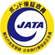 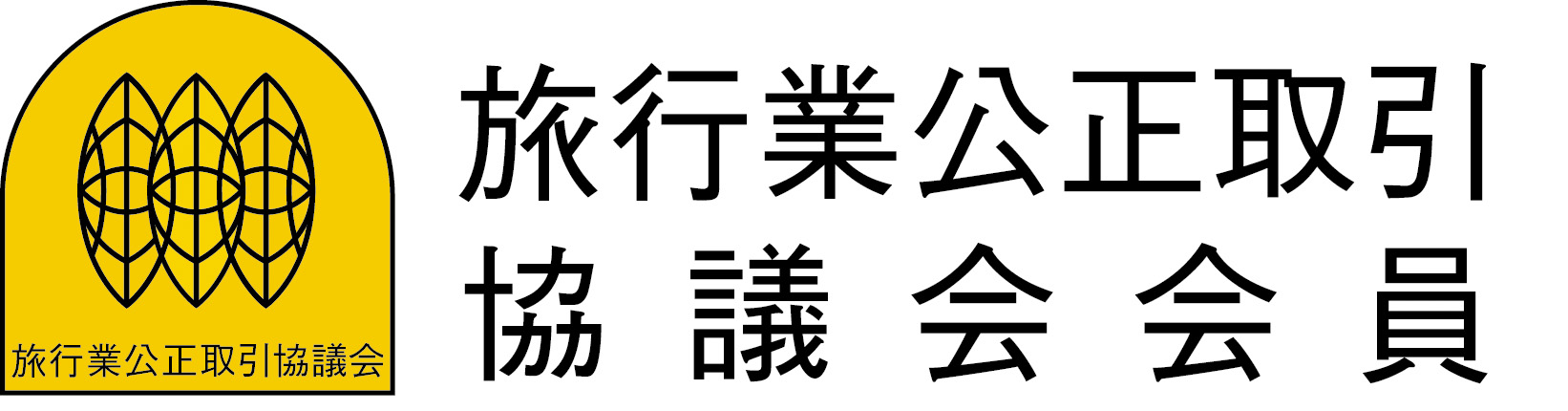 ＣＳＲ承認番号２３９３番■取引条件説明書 要約（手配旅行契約）…弁当お申込みの際には、必ず取引条件説明書（全文）をお読みいただき、事前に内容をご確認の上お申し込み下さい。取引条件説明書（全文）はこちらよりご確認下さい。【http://www.jtb.co.jp/operate/jyoken/tehaidom_shop.asp】●手配旅行契約「手配旅行契約」（以下、単に「契約」といいます。）とは、当社がお客様の依頼により、旅行サービスの提供を受けることができるように手配することを引き受ける契約をいいます。尚、この取引条件説明書は旅行業法第１２条の４による取引条件説明書面であり、旅行契約が成立した場合は契約書面の一部となります。●契約の申込、契約の成立(１)お客様が契約を申し込まれる場合は、別紙の申込書に記入の上、所定の申込金とともに、当社に提出してください。(２)契約は当社が契約の締結を承諾し、前号の申込金を受理した時に成立します。(３)当社は、書面による特約をもって、申込金の支払いを受けることなく契約の申込を受けることがあります。この場合、契約の時期は契約書面に記載します。(４)前（１）号の申込金は、旅行代金、取消料その他のお客様が当社に支払う金銭の一部に充当します。(５)高齢の方、慢性疾患をお持ちの方、現在健康を損なっていらっしゃる方、妊娠中の方、障がいをお持ちの方などで特別の配慮を必要とする方は、その旨を旅行のお申し込み時にお申し出ください。(６)お客様が暴力団員、暴力団関係者、その他反社会的勢力であると判明した場合や当社に対して暴力的又は不当な要求行為、脅迫的な言動や暴力を用いる行為などを行った場合、また風説を流布し、偽計や威力を用いて当社の信用を棄損又は業務を妨害する行為を行った場合は、お申し込みをお断りすることがあります。(７)20才未満の方は親権者の同意が必要です。(８)その他当社の業務上の都合があるときにはお申込をお断りする場合があります。●旅行代金とその支払い時期(１)旅行代金（旅行費用並びに当社の取扱料金をいいます。）の額は旅行出発前日までに全額お支払い下さい。(２)旅行開始前に運送機関等の運賃・料金の改定、為替相場の変動があった場合は旅行代金を変更することがあります。(３)当社は、実際に要した旅行代金と収受した旅行代金とが合致しない場合、旅行終了後速やかに旅行代金を精算します。●取扱料金(１)当社は旅行の手配にあたり、運送機関等に支払う運賃・料金その他の費用（以下「旅行費用」といいます。）のほか以下の旅行業務取扱料金を申し受けます。（２）お客様が手配を依頼した運送機関等が満員等の理由で手配不可能となった場合でも、お客様は所定の取扱料金を支払わなければなりません。●契約の変更（１）お客様から契約内容の変更の求めがあったときは、当社は可能な限りお客様の求めに応じます。この場合当社は旅行代金を変更することがあります。（２）お客様から契約内容の変更の申し出があったときは、変更のために運送機関等に支払う取消料・違約料を負担いただくほか、下記の変更手続料金を支払わなければなりません。●旅行契約の解除(１)お客様が旅行契約を解除するときは、以下の料金を申し受けます。①第４項に掲げる取扱料金②お客様が既に受けた旅行サービスにかかる旅行費用③お客様がいまだ受けていない旅行サービスにかかる取消料・違約料その他の旅行サービス提供機関に払う費用③前号の旅行サービスの手配の取消しに係わる取消手続料金(２) お客様が暴力団員、暴力団関係者、その他反社会的勢力であると判明した場合や当社に対して暴力的又は不当な要求行為、脅迫的な言動や暴力を用いる行為などを行った場合、また風説を流布し、偽計や威力を用いて当社の信用を棄損又は業務を妨害する行為などを行った場合は、当社は旅行契約を解除することがあります。このときは、６（１）に規定されている料金を申し受けます。●当社の責任(１)当社は、当社又は当社の手配代行者等の故意又は過失によりお客様に損害を与えたときは、その損害を賠償する責に任じます。（手荷物に関する賠償限度額は１人１５万円、但し、当社に故意又は重大な過失がある場合を除きます。）但し、損害発生の翌日から起算して２年以内(手荷物については国内旅行は14日以内、海外旅行は21日以内）に当社に対して通知があった場合に限ります。(２)次のような場合は原則として責任を負いません。天災地変、戦乱、暴動、運送宿泊機関の事故若しくは火災、運送機関の遅延、不通又はこれらのために生ずる旅行日程の変更若しくは旅行の中止、官公署の命令、出入国規制、伝染病による隔離、自由行動中の事故、食中毒、盗難等。●お客様の責任当社は、お客様の故意又は過失により当社が損害を被ったときは、お客様はその損害を賠償しなければなりません。区分ＡＢＣ料金１１，０００円９，８００円８，７００円日次行　　程食　事１ご自宅または前泊地又は各地⇒(各自移動、お客様負担)⇒各宿泊施設(泊)朝：×　昼：×　夕：○２～４各宿泊施設⇒(各自移動、お客様負担) ⇒ご自宅または次泊地又は各地朝：○　昼：×　夕：×エリア区分宿泊施設名客室タイプあわら市Ａみのや泰平閣和室（大部屋）あわら市Ａグランディア芳泉和室（大部屋）あわら市Ａ清風荘和室（大部屋）あわら市Ａ美松和室（大部屋）あわら市Ａ花の宿福寿和室（大部屋）坂井市Ａセンチュリオンホテル　リゾート＆スパテクノポート福井和室福井市Ａホテルリバージュアケボノ洋室・和室福井市Ａ福井マンテンホテル駅前（1泊朝食のみ）洋室福井市Ａ福井アカデミアホテル洋室福井市Ａホテルフジタ福井（1泊朝食のみ）洋室福井市Ａアパホテル福井片町（1泊朝食のみ）洋室福井市Ａホテルルートイン福井大和田洋室福井市Ａホテルルートン福井駅前洋室福井市Ｂ福井パレスホテル洋室福井市Ｂターミナルホテルフクイ洋室福井市Ｂホテルエコノ福井駅前洋室福井市Ｂホテルフクイキャッスル洋室・和室福井市Ｂエースイン福井洋室福井市Ｂ福井パレスイン洋室福井市Ｂチサンイン福井（1泊朝食のみ）洋室福井市Ｃ河甚旅館和室福井市Ｃ宝永旅館和室福井市Ｃ日之出旅館和室福井市Ｃかねこ旅館和室福井市Ｃビジネスホテル芽桜和室福井市Ｃ大安寺温泉「萬松閣」和室契約解除の日契約解除の日取消料（お１人様）旅行開始日の前日から起算してさかのぼって１．6日目にあたる日以前の解除無料旅行開始日の前日から起算してさかのぼって２．5日目にあたる日以降の解除（３～６を除く）旅行代金の20％旅行開始日の前日から起算してさかのぼって３．3日目にあたる日以降の解除（４～６を除く）旅行代金の30％４．旅行開始日の前日の解除旅行代金の40％５．当日の解除（６を除く）旅行代金の50％６．旅行開始後の解除又は無連絡不参加旅行代金の100％　　契約解除の日取消料（１個当り）１．受取前日の16:00までの解除無料２．受取前日の16:00以降の解除100％国　内　旅　行取扱料金旅行費用総額の20％以内国　内　旅　行変更手続料金当該変更された運送機関・観光券・航空券等に係る旅行費用の20％以内※１件１手配につき540円、航空券1人１区間につき540円の合計額を下限とします。国　内　旅　行取消手続料金当該取消された運送機関・観光券・航空券等に係る旅行費用の20％以内※１件１手配につき540円、航空券1人１区間につき540円の合計額を下限とします。